                             REQUERIMENTO Nº                       Assunto: Solicita à CPFL - Companhia Paulista de Força e Luz, para instalação de iluminação pública na Viela próximo à Rua Antônio João Batista Andreatta no N. R. Afonso Zupardo que liga à Avenida Ermílio Jafet no Núcleo Habitacional Prefeito Erasmo Chrispim.Senhor Presidente,CONSIDERANDO que, tal Viela carece de iluminação pública.REQUEIRO, nos termos regimentais e após ouvido o Douto e Soberano plenário, que seja oficiado a CPFL – Companhia Paulista de Força e Luz, no sentido de providenciar a execução de iluminação pública, com escopo de sanar este problema. 		SALA DAS SESSÕES, 04 de outubro de 2017.SÉRGIO LUIS RODRIGUESVereador – PPS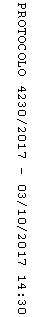 